Тренувальні тести1. На рисунку показана схема досвіду Резерфорда. На підставі цього досліду Резерфорд: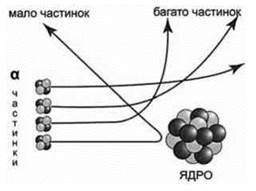 А запропонував нейтронно-протонну модель ядра; Б пояснив явище радіоактивності;В пояснив механізм ланцюгової ядерної реакції;Г запропонував планетарну модель атома.2. На рисунку показаний дослід Беккереля. Він загорнув фотопластинку в щільний чорний папір, поклав зверху крупинки уранової солі й виставив на яскраве сонячне світло... Беккерель відкрив явище: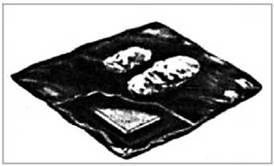 А електромагнітної індукції;Б магнітної взаємодії;В радіоактивності;Г дисперсії.3. На рисунку показана схема розпаду. При розпаді ядра одержуємо елемент, що в Періодичній таблиці розташований від нього: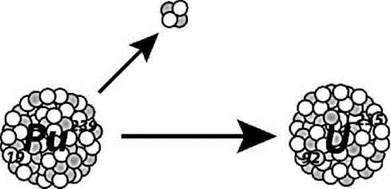 А на дві клітинки лівіше;Б на дві клітинки правіше;В на одну клітинку правіше;Г на одну клітинку лівіше.4. На рисунку показана схема розпаду. При розпаді ядра одержуємо елемент, що в Періодичній таблиці розташований від нього: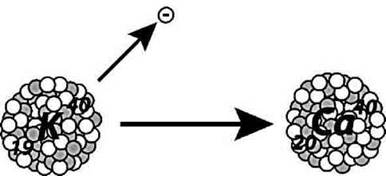 А на дві клітинки лівіше;Б на дві клітинки правіше;В на одну клітинку правіше;Г на одну клітинку лівіше.5. На рисунку показана модель атома. 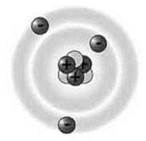 А Це атом Гідрогену.Б Це атом Літію. В Це атом Гелію. Г Це атом Бору.6. Радіоактивний препарат, що знаходиться на дні каналу у шматку свинцю, дає вузький пучок радіоактивного випромінювання. У магнітному полі пучок розщеплюється на три частини (див. рисунок).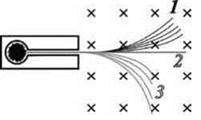 А Пучок 1 являє собою потік ?-частинок.Б Пучок 2 являє собою потік ?-частинок.В Пучок 3 являє собою потік ?-частинок.Г ?-частинки являють собою ядра атома Гелію.